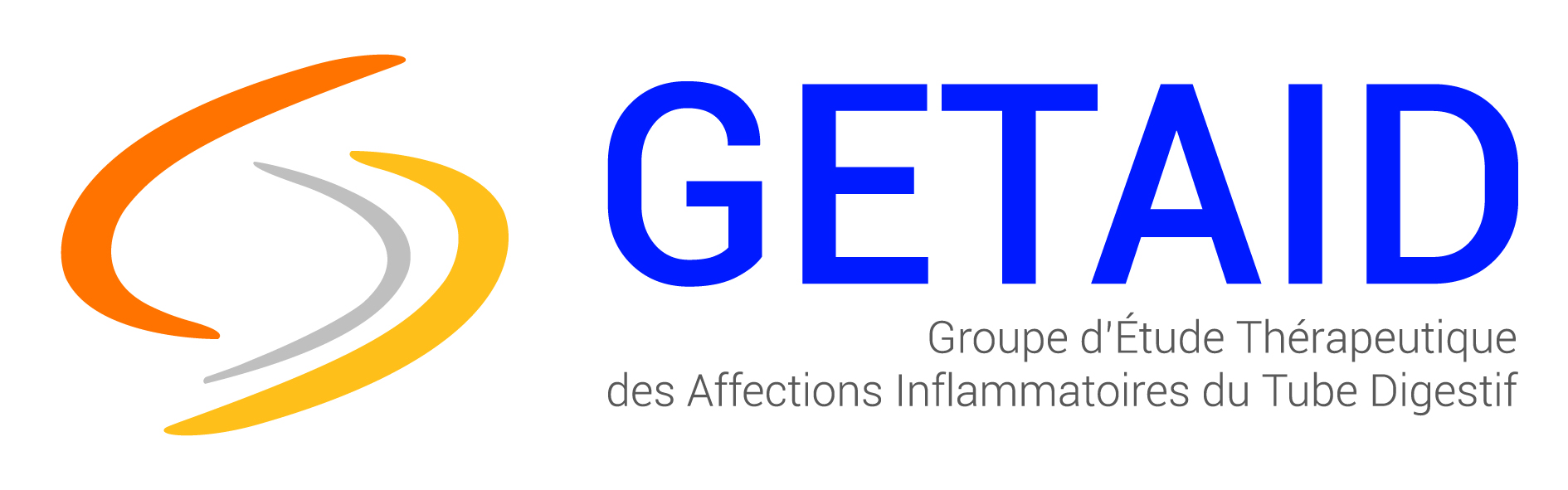 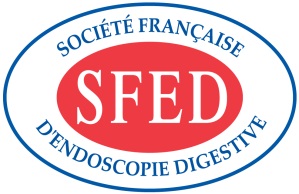 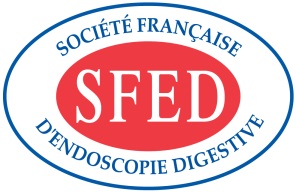 NOM       – Prénom       						Date de l’examen Date de naissance : Médecin demandeur et correspondants : INDICATION : Maladie de CrohnIndication : Chirurgie : oui nonTraitement actuel :      Coloscope : année- type- n°     		Insufflation CO2 : oui nonAnesthésiste : Dr      			IDE spécialisé endoscopie : Me Mr      Préparation :      			Pompe de lavage : oui nonScore de Boston :      / 9		Chromoendoscopie : oui nonRESULTATS : 1 photo / segmentPolypes : oui nonLocalisation, classification, exérèse, biopsiesBiopsies ciblées : oui nonLocalisation, description, numéro de potCONCLUSIONS :      SignatureSCORE CDEIS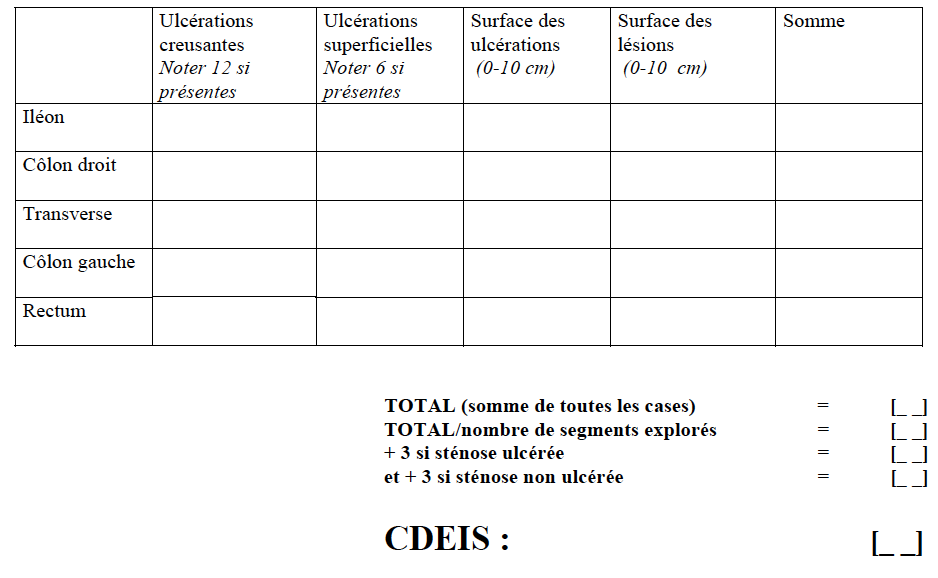 Source : Mary JY, Modigliani R. Development and validation of an endoscopic index of the severity for Crohn's disease: a prospective multicentre study. Groupe d'Etudes Thérapeutiques des Affections Inflammatoires du Tube Digestif (GETAID). Gut. 1989 Jul; 30(7): 983-9.SCORE SES-CD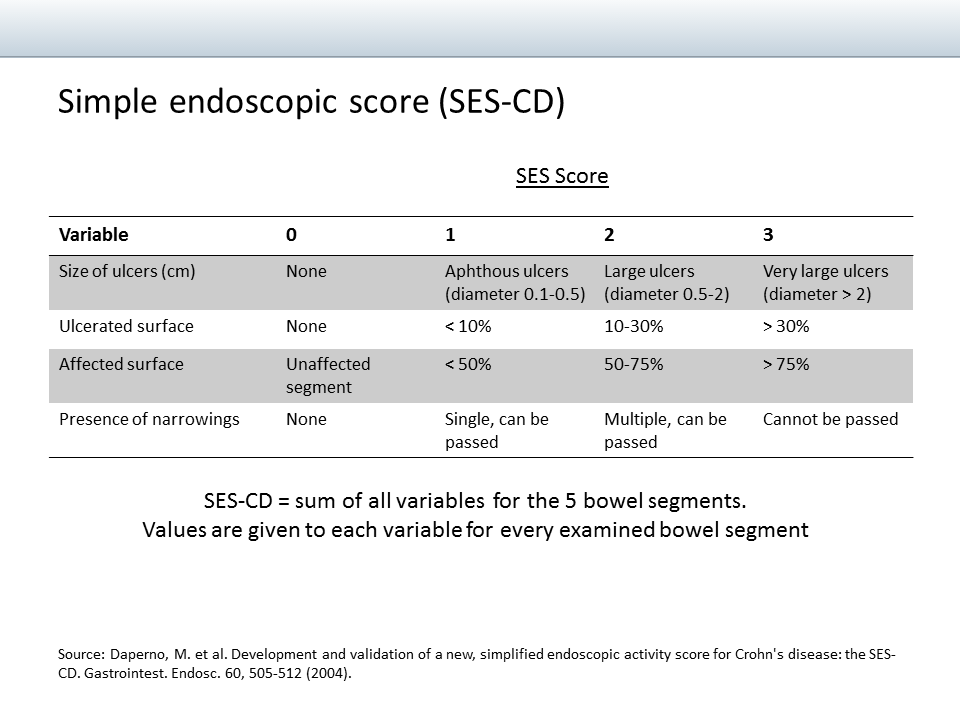 SES-CD = somme de toutes les cases = Segment exploréLésionsLésionsSurface lésée (%)UlcérationsSurface ulcérée (%)BiopsiesIléonSur -- cm œdème érythème pseudopolype cicatrice sténose      % aphtoïde superficielle creusante      %ValvuleCôlon droit œdème érythème pseudopolype cicatrice sténose      % aphtoïde superficielle creusante      %Côlon transverse œdème érythème pseudopolype cicatrice sténose      % aphtoïde superficielle creusante      %Côlon gauche  œdème érythème pseudopolype cicatrice sténose      % aphtoïde superficielle creusante      %Sigmoïde œdème érythème pseudopolype cicatrice sténose      % aphtoïde superficielle creusante      %Rectum œdème érythème pseudopolype cicatrice sténose      % aphtoïde superficielle creusante      %Canal analSegmentTaille ulcère(0-3)Surface ulcères(0-3)Surface lésions(0-3)Sténose(0-3)IléonCôlon DTransverseCôlon GRectum